ส่วนงาน ……………………………………………………………… โทร. ……………………….ที่  ……………………./……………………..	วันที่       ..........................................เรื่อง ขอรายงานความก้าวหน้างานวิจัย
เรียน ประธานคณะกรรมการบริหารทุนอุดหนุนวิจัยเพื่อส่งเสริมและพัฒนางานวิจัยบุคลากร วิทยาเขตศรีราชาผ่าน คณบดีคณะ……………........
             ตามที่ข้าพเจ้า ........................................ ตำแหน่ง ............... สังกัด ................ หัวหน้าโครงการวิจัย เรื่อง “.................................................................” ผู้รับทุนตามสัญญารับทุนวิจัยและนวัตกรรม มหาวิทยาลัยเกษตรศาสตร์ วิทยาเขตศรีราชา สัญญาเลขที่ ........ ลงวันที่ ........ ระยะเวลาดำเนินโครงการวิจัย........ปี ตั้งแต่วันที่ .............ถึงวันที่ ......................... นั้น 		     ในการนี้ ข้าพเจ้าจึงขอรายงานความก้าวหน้างานวิจัยรอบ 6 เดือน ต่อคณะกรรมการบริหารทุนอุดหนุนวิจัยเพื่อส่งเสริมและพัฒนางานวิจัยบุคลากร วิทยาเขตศรีราชา ดังมีรายละเอียดตามแนบ		     จึงเรียนมาเพื่อโปรดพิจารณา			(......................................................)                             หัวหน้าโครงการวิจัย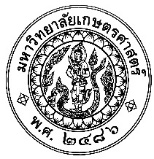          บันทึกข้อความ